Fill In The Blanks…	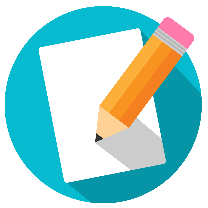 Finding the HCF by ListingFind the HCF of…Factors of First NumberFactors of First NumberFactors of First NumberFactors of First NumberFactors of First NumberFactors of First NumberFactors of First NumberFactors of First NumberFactors of Second NumberFactors of Second NumberFactors of Second NumberFactors of Second NumberFactors of Second NumberFactors of Second NumberFactors of Second NumberFactors of Second NumberFactors of Second NumberFactors of Second NumberFactors of Second NumberFactors of Second NumberFactors of Second NumberAnswer